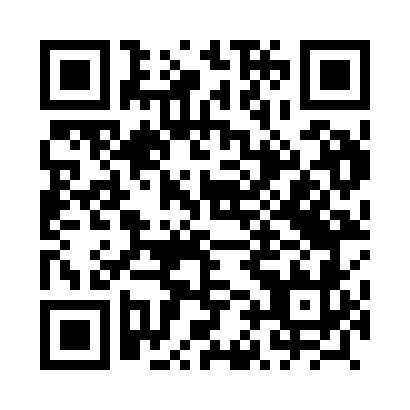 Prayer times for Gagowy, PolandMon 1 Apr 2024 - Tue 30 Apr 2024High Latitude Method: Angle Based RulePrayer Calculation Method: Muslim World LeagueAsar Calculation Method: HanafiPrayer times provided by https://www.salahtimes.comDateDayFajrSunriseDhuhrAsrMaghribIsha1Mon4:156:1712:475:147:189:122Tue4:126:1512:475:157:209:153Wed4:096:1212:465:167:229:174Thu4:066:1012:465:187:239:195Fri4:036:0812:465:197:259:226Sat4:006:0512:465:207:279:247Sun3:576:0312:455:217:299:278Mon3:546:0112:455:227:309:299Tue3:515:5812:455:247:329:3210Wed3:485:5612:455:257:349:3411Thu3:455:5412:445:267:369:3712Fri3:415:5212:445:277:379:3913Sat3:385:4912:445:287:399:4214Sun3:355:4712:435:307:419:4415Mon3:325:4512:435:317:439:4716Tue3:285:4312:435:327:449:5017Wed3:255:4112:435:337:469:5218Thu3:225:3812:435:347:489:5519Fri3:185:3612:425:357:499:5820Sat3:155:3412:425:377:5110:0121Sun3:125:3212:425:387:5310:0422Mon3:085:3012:425:397:5510:0723Tue3:055:2812:425:407:5610:1024Wed3:015:2612:415:417:5810:1325Thu2:575:2312:415:428:0010:1626Fri2:545:2112:415:438:0210:1927Sat2:505:1912:415:448:0310:2228Sun2:465:1712:415:458:0510:2529Mon2:425:1512:415:468:0710:2830Tue2:395:1312:405:488:0810:32